Автобиографияна акад. Иван Господинов Миланов, д.м.н.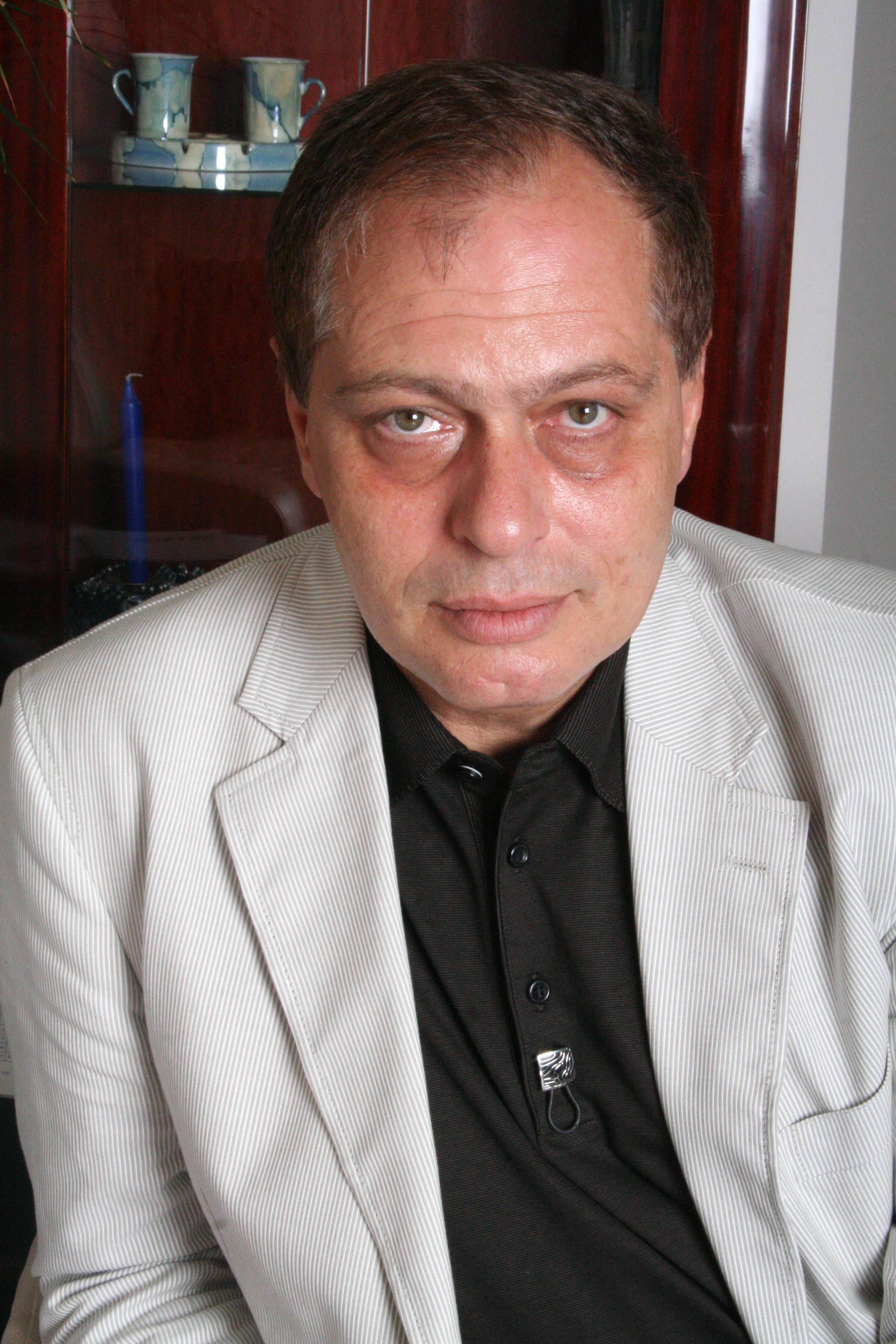 Роден на 13.10.1954 г. в гр. Стара ЗагораОбразование: средно 29 ЕСПУ София, 1971 г.висше, медицина във ВМИ, София през 1981 г.Специализации:Придобита клинична специалност по неврология през 1986 г. Придобита специалност по социална медицина и здравен мениджмънт през 2005 г.Специалност „Обществено здраве и здравен мениджмънт” – степен магистър – втора магистратура Професионална квалификация по финансов мениджмънт в здравеопазванетоСпециализация по клинична електромиография Специализация по двигателни нарушения в Канзаският университет – САЩ, Kansas city, при проф. W. Koller Специализация по главоболие в Университета на гр. Pavia – Италия при проф. G. Nappi и проф. G. Sandrini – 1 годинаВладее английски език свободноНаучни звания и научни степени: 1991 г. – Доктор по медицина 1997 г. – Доктор на медицинските науки 1997 г. – доцент по неврология, Медицински Университет, София2001 г. – професор по неврология, Медицински Университет, София2012 г. – Член-кореспондент на БАН2015 г. – Академик на БАННаучна дейност:Автор и съавтор на 29 монографииРедактор, автор и съавтор на 53 учебници и ръководства и 53 глави в ръководства и учебници 567 научни публикации, 111 от тях  в престижни западни списания 122 доклада в страната и чужбинаЦитирания в чужбина – 2614 пътиЦитирания в България – 660 пъти Главен редактор на научни списания:Българска неврологияДвигателни нарушенияCephalgiaЧлен на редакционните колегии на научни списания:European Journal of NeurologyJournal of Headache and Pain Journal of Neurological DisordersInternational Journal of Emergency Mental Health and Human Resilience Medical Case ReportsiMedPub JournalUkrainian Journal of Pain Network of AdvisorsJournal of Clinical Medicine, Biotechnology & Biotechnological Equipment Journal of Clinical Medicine Лекарска практика Българска неврологична и психиатрична практика Физиотерапия и рехабилитация Рехабилитационна медицина и качество на живот Медикарт НеврорехабилитацияЕкспертна дейностНационален консултант на МЗ по неврология. Консултант на Националната здравно-осигурителна касаЕксперт по нервни болести към Комисията за лечение в чужбина на МЗ.Експерт по нервни болести към Фонда за лечение на деца.Член на Обществен съвет по трансплантология.Член на международния научен комитет на Дружеството за изучаване на невропротекцията и невропластичността.Член на Европейската мрежа за изучаване на дистонията под егидата на COST.председател на държавна изпитна комисия за придобиване на специалност по неврология председател на изпитна комисия за лицензиране на високо-специализирана дейност по клинична електромиографиячлен на държавна изпитна комисия за придобиване на специалност по обща медицина до 2010 г.Член на СНС по неврология и психиатрия към ВАК до 2011 г.Преподавателска дейност:Лектор в Медицински Университет, Софиягост-лектор в Университета на гр. Pavia, Италия гост-лектор в Белградския университетЗащитили докторанти – 17Професионална биография:1981 г. – 1983 г. – участъков терапевт в Общинска болница гр. Своге. 1983 г. – 1984 г. – асистент по клинична електромиография в ИСУЛ. 1984 г. – 1988 г. – старши асистент в III неврологична клиника на Медицинска академия1988 г. – 1997 г. – главен асистент в III неврологична клиника на Медицинска академия 1997 г. – 1998 г. – началник неврологично отделение в СБАЛНП “Св. Наум”.2001 г. – 2010 г. – Изпълнителен директор на Университетска болница “Св. Наум” 2004 г. – 2008 г. – Зам. Ректор на Медицински Университет София2010 г. – 2010 г.  – Зам. Министър на здравеопазването2011 г. – 2011 г. – Началник неврологична клиника в МБАЛНП “Св. Наум”.2011 г. –  2012 г. – Прокурист на Университетска болница “Св. Наум”2012 г.                  -  Изпълнителен директор на Университетска болница “Св. Наум”Членство в Български научни организации:Председател на Българското дружество по неврологияПредседател на Българската асоциация за двигателни нарушения и множествена склерозаПредседател на Българската асоциация по клинична електромиография и евокирани потенциалиПредседател на Българското дружество по главоболие и болкаЗам. председател на Българската асоциация по невропротекция и невродегенерация Член на управителния съвет на Българска сърдечна и съдова асоциацияПочетен член на Българската асоциация за изследване и лечение на болката.Членство в международни  научни организации:Член на борда на Европейското дружество по главоболие Член на борда на Дунавската неврологична асоциация.Член на борда по неврология на Европейския съюз на медицинските специалисти (UEMS) Член на борда на European Brain Council.Представител на България в борда на Европейската федерация на неврологичните дружества (EFNS) Представител на България в борда на Световната федерация по неврология (WFN)Член на съвета на Европейския комитет за лечение и проучвания на множествената склероза (ECTRIMS) Член на Ню-Йоркската академия на науките (NYAS)Член на Международната асоциация за изучаване на болката (IASP – САЩ) Член на Международната асоциация за Двигателни нарушения (Movement Disorders Society)Награди:“Kauchtschischvilli” на Световната асоциация по главоболие за 1996 година Почетен знак “Български лекар” за 2004 година“Проф. Д-р Константин Чилов” на Медицински Университет София за 2005 г.почетен медал по случай 90 години Медицински факултет София “Проф. Д-р Константин Чилов” на БЛС за 2009 година.„Панацея” златна на Медицински Университет София за 2009 годинаAesculapius на Медицински Университет София за 2016 годинаПочетна грамота “Лекарите на които вярваме” и “Най-добрите лекари в София”.Почетен гражданин на гр. Своге